T.CHACETTEPE ÜNİVERSİTESİPersonel Daire BaşkanlığıSayı:	38074425-912.02-										…../…../…..       Konu:	Hususi Damgalı Pasaport Talep FormuİL EMNİYET MÜDÜRLÜĞÜNE 5682 sayılı Pasaport Kanunu gereği aşağıda açık kimliği, görev unvanı ve kadro derecesi ve öğrenim durumu belirtilen personele, eş ve çocuklarına hususi pasaport verilmesini arz/rica ederim. N Ü F U S - H Ü V İ Y E T- K A Y D I                            N Ü F U S A    K A Y I T L I    O L D U Ğ U   Y E R    B İ L G İ L E R İTalep Sahibinin									Formdaki bilgilerin ve diğer hususların  Adı, Soyadı, İmzası									doğruluğunu onaylarım.                                                                                                                                                                       									                               .…./..../…..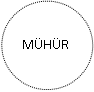 FORMUN ARKA YÜZÜ GEREKLİ OLAN BELGELER1-Üzerinde T.C. Kimlik Numarası yazılı nüfus cüzdanı aslı (Hak Sahibi ve pasaport alacağı aile fertlerinin 15 yaşından büyük çocukların nüfus cüzdanlarında fotoğraf olması gerekmektedir.) 2-Pasaport alacak her kişi için iki adet Biometrik Fotoğraf (Cepheden çekilmiş, arka fon rengi beyaz ve ICAO Standartlarına uygun)    3-Maliye Bakanlığınca her yıl belirlenen cüzdan bedelinin yatırıldığına dair dekont.   4-Daha önce herhangi bir pasaport alınmışsa getirilmesi.    5-Reşit olmayan çocuklar için kanuni mümessillerinin muvafakat namesi.   6-Öğrenim gören çocuklar için öğrenim belgesi (Öğrenim belgesinin aslı gerekmektedir.)   7-Bedensel zihinsel veya ruhsal özürlerinden en az biri nedeniyle sürekli bakıma muhtaç durumda bulunan çocuklar için resmi sağlık kurumlarının düzenlediği sürekli bakıma muhtaç raporu ve velayet veya vasi kararı.DİĞER HUSUSLARBu form düzenlendiği tarihten itibaren altmış (60) gün geçerlidir.Bu form üzerindeki bilgilerin eksik veya hatalı olması durumunda formu düzenleyen kurum sorumludur. Formun ön ve arka yüzü tek sayfada olmalıdır.Merkez teşkilatları imza sirkülerini her yılın ocak ayının son gününe kadar 81 İl Emniyet Müdürlüğüne göndermeleri gerekmektedir. Taşra Teşkilatında görev yapan personel için, hususi damgalı pasaport talep formunu imzalamaya yetkili kılınan kişilerin imza sirkülerini her yılın ocak ayının son gününe kadar bulundukları İl Emniyet Müdürlüğüne göndermeleri gerekmektedir.Talep formu imzalamaya yetkili kılınan kişilerce imzalanmalı ve mühürlü olmalıdır.Talep formunu imzalamaya yetkili kılınan kişinin değişmesi halinde derhal kurumun bulunduğu İl Emniyet Müdürlüğüne gönderilecektir.Müracaat edecek kişi hangi İl Emniyet Müdürlüğünden müracaat edecekse müracaat edilecek, İl Emniyet Müdürlüğüne hitaben yazılmalıdır.Hususi damgalı pasaport almış çalışan personelin kadro derecesinin değişmesi, başka bir kuruma geçmesi ve eşlerinden boşanmaları durumunda kurum tarafından derhal pasaport aldıkları İl Emniyet Müdürlüğüne bildirilecektir.Bu form hükümlü ve tutuklular için doldurulmaz.( Eş ve Çocuklar Dahil)Hususi damgalı pasaport almış personelden hükümlü veya tutuklanmış olan var ise derhal pasaport aldıkları İl Emniyet Müdürlüğüne bildirilecektir.FOTOĞRAF(KENDİSİ)(Mühür)FOTOĞRAF(EŞİ)(Mühür)FOTOĞRAF(ÇOCUK)(Mühür)FOTOĞRAF(ÇOCUK)(Mühür)FOTOĞRAF(ÇOCUK)(Mühür)         Çalışan(Mutlaka Dolacak)Çalışanın Eşi(Alacaksa)Çocuk(Alacaksa)Çocuk(Alacaksa) Çocuk(Alacaksa) T.C. Kimlik NoSoyadıAdıBaba AdıAna AdıDoğum YeriDoğum Tarihi (Gün-Ay-Yıl)Medeni HaliİliİlçesiMahalle/KöyCilt No.Aile Sıra No.Sıra No.Verildiği YerVeriliş TarihiCüzdan Seri-NoKurum Sicil NoPersonelin Görev UnvanıPersonelin Öğrenim Durumu Kadro Derecesi 657 Sayılı Devlet Memurları Kanununa tabi ……….. (……..) derece olup, kesenekleri T.C. Emekli Sandığına kesilmektedir.657 Sayılı Devlet Memurları Kanununa tabi ……….. (……..) derece olup, kesenekleri T.C. Emekli Sandığına kesilmektedir.657 Sayılı Devlet Memurları Kanununa tabi ……….. (……..) derece olup, kesenekleri T.C. Emekli Sandığına kesilmektedir.657 Sayılı Devlet Memurları Kanununa tabi ……….. (……..) derece olup, kesenekleri T.C. Emekli Sandığına kesilmektedir.657 Sayılı Devlet Memurları Kanununa tabi ……….. (……..) derece olup, kesenekleri T.C. Emekli Sandığına kesilmektedir.PASAPORT ALACAK REŞİT ÇOCUK VARSA HAK SAHİBİ TARAFINDAN DOLDURULACAKTIR.(TAAHHÜT BELGESİ) Kendisine hususi damgalı pasaport talebinde bulunduğum ergin ve veya/ergin olmayan çocuğum/çocuklarımın öğrenci olduğunu, herhangi bir işte çalışmadığını, öğrenciliği hariç birlikte yaşadığımızı, bekar olduğunu ayrıca bu hususların değişmesi halinde çocuğuma aldığım/alacağım pasaportu iade edeceğimi taahhüt ederim.	             Hak Sahibinin                                                                                                                                            İMZASIHAK SAHİBİNİN İKAMET ADRESİ: EV TEL NO: İş TEL NO: CEP TEL NO:  E-MAİL ADRESİ: KURUM İRTİBAT ADRESİ VE TELEFON NO:ÖĞRENİM GÖREN ÇOCUĞUN ADRESİ: 